Through Space and TimeResearch space exploration history and create a timeline of how people have travelled into space. When was the first rocket launched? When did the first man travel to space? How about the first woman? What other significant events can you add to your timeline?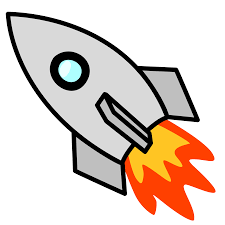 